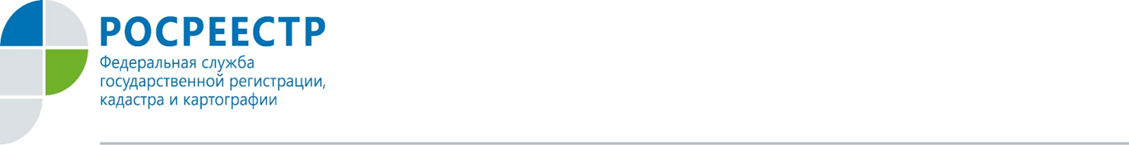 Что делать, если сосед поставил свой забор на вашем земельном участке? Чтобы обезопасить себя от нарушителей земельного законодательства и незаконного захвата соседом вашей территории, можно обратиться с заявлением в Росреестр по Орловской области или орган муниципального земельного контроля. Для того, чтобы защитить себя от противоправных действий соседа, вы должны быть правообладетелем земельного участка, границы которого он нарушил. Для этого права на участок должны быть зарегистрированы в Едином государственном реестре недвижимости (ЕГРН) или подтверждаться правоустанавливающими документами (для ранее возникших прав). Если границы вашего участка не установлены, надо обратиться к кадастровому инженеру. В Росреестр можно обратиться письменно, в электронном виде через сайт Росреестра или лично. В обращении необходимо указать адрес и кадастровый номер земельного участка и информацию о переносе забора или факте самозахвата части принадлежащей вам территории. На основании вашего заявления государственные инспекторы проведут проверочные мероприятия и в случае подтверждения нарушения выдадут нарушителю предписание об его устранении и составят протокол об административном правонарушении. Напомним, за самовольное занятие земельного участка предусмотрен  штраф от 5 тысяч до 10 тысяч рублей.Внесение в ЕГРН сведений о границах избавит вас от проблем из-за возможных споров, в том числе с соседями и с органами публичной власти.Пресс-служба Росрестра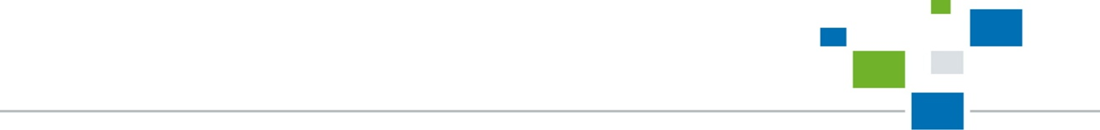 по Орловской области